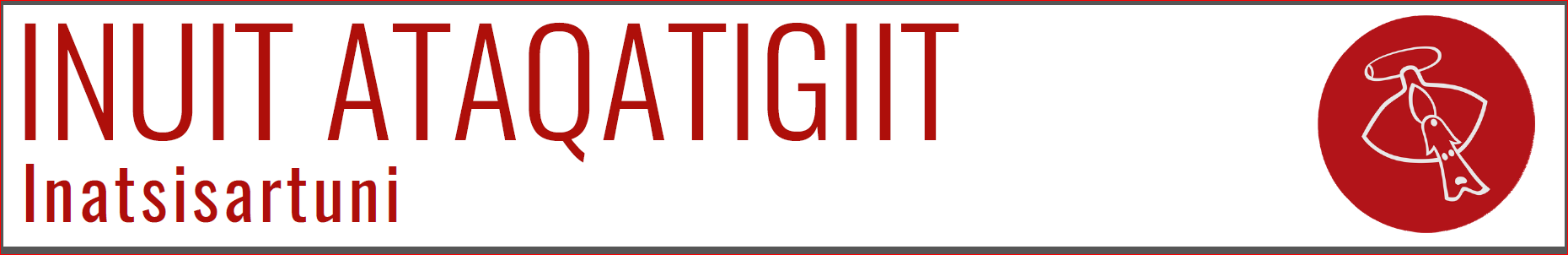 02. januar 2018I medfør af § 37 stk. 1 i Forretningsordenen for Inatsisartut, fremsætter jeg følgende spørgsmål til Naalakkersuisut:Spørgsmål til Naalakkersuisut:Har Naalakkersuisut planer om at gøre brug af den netop vedtagne mulighed for oprettelse af en kunstfond ?Ud fra en forventning om, at Naalakkersuisut sikrer en bred inddragelse af relevante interessenter, hvor lang tid skønner Naalakkersuisut, at arbejdet med oprettelsen af en kunstfond kan tage?Pba. Naalakkersuisuts svarnotat bedes  Naalakkersuisut redegøre for arbejdet etableringen af en ”livsvarig hædersydelse” ?Naalakkersuisut bedes redegøre for, hvilke rammer der med fordel kunne gøre sig gældende for den livsvarige hædersydelse (f.eks. indtægtsregulering, tildelingskriterier m.v.)(Medlem af InatInatsisartut, Peter Olsen, Inuit Ataqatigiit)Begrundelse: Jeg tog debatten om den livslange hædersydelse op under Inatsisartuts behandling af Inatsisartutlov nr. 25 af 28. november 2019 om ændring af Inatsisartutlov om kunstnerisk virksomhed. I den forbindelse kunne jeg med tilfredshed konstatere, at Naalakkersuisut jf. svarnotatet til forslagets andenbehandling gav udtryk for en interesse i at kontakte de relevante parter for at drøfte fordele og ulemper ved etableringen af denne ydelsestype. Jeg ønsker med ovenstående spørgsmål således at få redegjort for Naalakkersuisuts arbejde som konsekvens af vedtagelsen af ovennævnte lovændring samt Inatsisartuts forhandlinger heraf.  Spørgsmålene bedes besvaret indenfor 10 dage.